ESCOLA _________________________________DATA:_____/_____/_____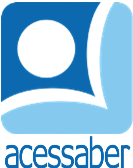 PROF:_______________________________________TURMA:___________NOME:________________________________________________________O BANHO	O hipopótamo Kiko não gostava de tomar banho.	- Kiko, a água está uma delícia – dizia sua mãe, mas ele não a atendia.	- Que cheiro é esse? – perguntavam os outros filhotes.	Era Kiko que não se banhava. Ele passou a ficar sozinho, todos se afastaram, exceto sua mãe.	- Ninguém gosta de mim, mamãe – choramingava o filhote.	- Ninguém está gostando de seu cheiro, meu filho. É importante tomar banho Kiko. Mas o pequeno hipopótamo não se dava por vencido. Um dia quente, Amarílis, amiga de Kiko, chamou-o assustada:	- Venha, Kiko. Sua mãe precisa de ajuda. Ela está na lagoa.	O hipopótamo saiu apressado. O que teria acontecido com a mãe dele?	- Amarílis, onde está? Eu não a vejo.	- Acho que você terá de entrar na lagoa, Kiko.	Ele não queria entrar na água, mas acabou convencido. Assim que entrou na lagoa, a mãe de Kiko apareceu e conseguiu dar um banho nele. O hipopótamo viu como era bom tomar banho e nunca mais fugiu da água.180 histórias para se divertir. 
Editora: Ciranda Cultural.QuestõesQual é o título do texto?R: __________________________________________________________________Quantos parágrafos há no texto?R: __________________________________________________________________Quais são os personagens principais da história?R: ______________________________________________________________________________________________________________________________________O que Kiko não gostava de fazer?R: __________________________________________________________________Qual foi a reação dos filhotes em relação a Kiko.R: ______________________________________________________________________________________________________________________________________Como Kiko se sentiu ao ficar sozinho?R: ______________________________________________________________________________________________________________________________________O que Amarílis fez?R: ______________________________________________________________________________________________________________________________________Como Kiko acabou tomando banho?R: __________________________________________________________________________________________________________________________________________________________________________________________________________Faça uma ilustração da história: